VEDTEKTERSamvirkeforetaket Befalsfruene Bodø Garnison SA – Bamsebo Barnehageorg. nr. 871 487 812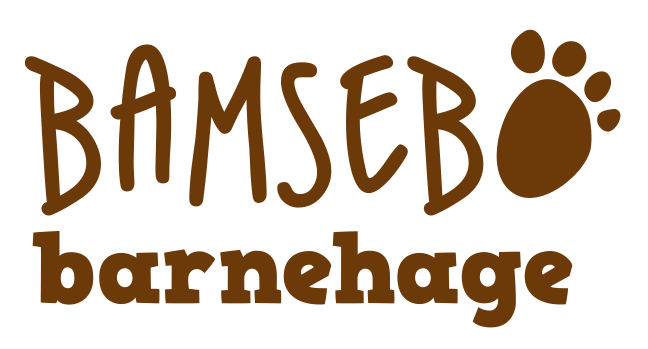 Vedtatt på årsmøte den 5. April 2016Sist endret 27. April 2021Endringer/oppdateringer§ 1	Sammenslutningsform, foretaksnavn og forretningskontor m.v.		Sammenslutningen er et samvirkeforetak med foretaksnavnet; Samvirkeforetaket Befalsfruene Bodø Garnison SA – Bamsebo Barnehage. Foretaket har forretningskontor i Bodø kommune. § 2	FormålForetakets formål er å eie og drive Bamsebo Barnehage til det beste for medlemmene. Foretaket skal fremme medlemmenes interesser gjennom deres deltakelse i virksomheten som kjøpere av tjenester fra foretaket. Barnehagen driver med et ideelt, ikke-økonomisk formål. Eventuelt årsoverskudd skal godskrives egenkapitalen i foretaket. Bamsebo Barnehage skal drives i henhold til “Lov om barnehager”. § 3 MedlemskapForetaket er åpent for foreldre/foresatte som får tilbud om barnehageplass i barnehagen. Når foreldre/foresatte har akseptert tilbud om barnehageplass, plikter de å bli medlem av foretaket. Det føres medlemsregister med navn, foretaksnummer/personnummer og adresse. Medlemskapet kan etter avtale med daglig leder overdras mellom foresatte som har felles barn.Medlemmene skal ikke betale medlemskontingent.	Medlemmene hefter ikke overfor kreditorene for foretakets forpliktelser§ 4 UtmeldingVed skriftlig oppsigelse av barnehageplassen(e) er dette, med mindre annet er avtalt med styret, å anse som en utmelding av foretaket. Utmeldingsfristen er like lang som barnehageplassen(e)s oppsigelsestid. Forøvrig regulert i interne bestemmelser for Bamsbo barnehage.Når et barn starter på skolen er dette å anse som en oppsigelse av barnehageplassen, og likestilles med en skriftlig oppsigelse av barnehageplassen som beskrevet ovenfor i dette punkt. Daglig leder må informeres om når barnet skal starte på skolen. § 5 StyretForetaket skal ha et styre som skal bestå av en styreleder og fire andre medlemmer. Daglig leder er fast sekretær for styret. Funksjonstiden for styreleder og de andre medlemmene er to år pr valg. Styreleder og styremedlemmer kan gjenvelges.Styret skal velges av årsmøtet. Valg av medlemmer til styret skal forestås på en slik måte at ikke hele styret skiftes ut samtidig. Årsmøtet velger styreleder ved særskilt valg. Styreleder, eller dens partner, skal være ansatt i Forsvaret. Styret velger nestleder og økonomiansvarlig blant sine medlemmer.§ 6 Styrets oppgaverStyret skal lede virksomheten i samsvar med lov, vedtekter, bestemmelser, instruks og årsmøtets vedtak. Styret kan ta alle avgjørelser som ikke i loven eller vedtektene er lagt til andre organer. Styret skal føre tilsyn med daglig leder og virksomheten i foretaket for øvrig. Styret fastsetter instruks for daglig leder.Styret fastsetter interne bestemmelser for Bamsebo barnehageStyret har arbeidsgiveransvaret i barnehagen. Styret skal vedta instruks for styret.§ 7 Daglig lederForetaket skal ha daglig leder. Daglig leder ansettes av styret. Vedkommende deltar på styremøtene uten stemmerett, og kan ikke ha styreverv. Styret fastsetter instruks for daglig leder.§ 8 ÅrsmøteÅrsmøtet er foretakets øverste organ. Ordinært årsmøte skal avholdes innen utgangen av april måned hvert år.Styret skal kalle inn til ekstraordinært årsmøte når styret finner det nødvendig, eller når minst ti prosent av medlemmene krever det og samtidig oppgir hvilke saker de ønsker behandlet.Årsmøtet ledes av styrelederen med mindre årsmøtet velger en annen møteleder. Protokoll for årsmøtet skal føres og signeres i henhold til Samvirkeforetakslovens § 52.§ 9 Innkalling til årsmøteStyret innkaller skriftlig til ordinært og ekstraordinært årsmøte med minst to -2- ukers varsel.Innkallingen skal klart oppgi de sakene som årsmøtet skal behandle, samt tid og sted for møtet. Forslag om vedtektsendringer skal tas inn i innkallingen.Saker et medlem ønsker tatt opp på årsmøtet skal meldes skriftlig til styret i så god tid at de kan tas med i innkallingen. Er innkallingen allerede sendt, skal det sendes ny innkalling dersom den kan komme frem minst en uke før årsmøtet skal holdes.§ 10 Saker som skal behandles på årsmøtetValg av referent og to personer til å underskrive protokollen.Utarbeidelse av liste over antall møtende medlemmer, antall stemmeberettigede og eventuelle stemmer ved fullmakt.Gjennomgang av styrets årsmelding.Godkjennelse av årsregnskap og årsberetningValg av styremedlemmer. Styreleder velges særskilt.Valg av revisorEventuelle forslag til vedtektsendringerEventuelt forslag til oppløsning.Andre saker som er korrekt meldt inn for behandling§ 11 Stemmeregler for årsmøtet Foreldrepar/foresatte har sammen èn stemme på årsmøtet. Hvert medlem kan møte ved fullmektig på årsmøtet, men ingen kan være fullmektig for mer enn et medlem. Fullmektigen må legge frem skriftlig og datert fullmakt.En beslutning av årsmøtet krever at flertallet av de som deltar i behandlingen av en sak, har stemt for. Ved stemmelikhet gjelder det som møtelederen har stemt for. Blanke stemmer skal anses som ikke avgitt. Det stilles ingen krav til hvor mange av de stemmeberettigede som må være tilstede for at årsmøtet skal være beslutningsdyktig. § 12 Vedtektsendring Vedtak om vedtektsendring krever 2/3 flertall av de avgitte stemmer med mindre samvirkeloven stiller strengere krav.§ 13 Oppløsning og avviklingOppløsning av foretaket besluttes ved å gjennomføre to årsmøter; ett ordinært årsmøte, samt et ekstraordinært årsmøte en måned etter det ordinære årsmøtet. På begge møter skal det være minst fire femdeler tilslutning av de stemmene som er avgitt.Foretakets medlemmer har rett til å få utbetalt sine andelsinnskudd dersom det er midler i foretaket etter at det har dekket sine forpliktelser. Gjenværende midler utover dette skal gå til lekestuen, eller tilsvarende enhet ved barneavdelingen ved Nordlandssykehuset i Bodø. § 14 VoldgiftTvist mellom medlemmene eller mellom ett medlem og foretaket skal først søkes løst ved forhandlinger, gjerne ved hjelp av en tredje person. Fører slike forhandlinger ikke fram, kan hver av partene forlange tvisten endelig avgjort ved voldgift etter bestemmelsene i lov 14. mai 2004 nr. 25 om voldgift. 
Voldgiftsretten treffer også avgjørelse om saksomkostninger.§ 15	 Forholdet til lov om samvirkeforetak (samvirkeloven)Dersom ikke annet følger av vedtektene, gjelder lov om samvirkeforetak (samvirkeloven) av 29. juni 2007 nr. 81 i punkt 16.-------------------------------------------------Siste Post------------------------------------------------------------DTGEndringerReferanseSignatur5/4-2016Vedtekter vedtattÅrsmøte 201627/4-2021Andelskostnad fjernetÅrsmøte 2021